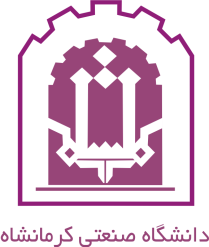 دانشگاه صنعتی کرمانشاهمعاونت پژوهش و فناورینام دانشکدهنام گروهگزارش نهاییعنوان گزارش نهايي در اينجا نوشته شود.مجری: نام کامل مجری در اينجا نوشته شود.همکار يا همکاران:  نام همکار يا همکاران در اينجا ذکر گردد.ماه و سالKermanshah University of TechnologyResearch and Technology Deputy Faculty nameDepartment nameProjectProject titleBy: Author nameCoworker(s) nameMonth and yearدانشگاه صنعتی کرمانشاهمعاونت پژوهش و فناوریساختار گزارش نهايي  طرح تحقيقاتي  بخشها و ترتيب آنهاگزارش نهايي طرحهاي تحقيقاتي كه به معاونت پژوهشي دانشگاه صنعتی کرمانشاه  تحويل مي گردند ، بايد به صورت جلد شده همراه CD بوده و حاوي بخشهاي نامبرده در زير باشند .صفحه بسم اللهصفحه ي عنوان فارسيچكيده ي فارسي (حداكثر 200 واژه ) همراه با واژه هاي كليدي(حداكثر 6 واژه )پيشگفتار(اختياري )تقدير و تشكر (اختياري)فهرست مطالب (شامل عناوين اصلي و فرعي فصل ها و عناوين پيوستها)فهرست جدولها ( در صورت ضرورت )فهرست شكلها ( در صورت ضرورت )    متن اصلي 30 تا 150 صفحه كه شامل فصل هاي ذيل است :فصل اول : مقدمه كه شامل تعريف مساله و ضرورت آن ، اهداف ، پيشينه ي پژوهش  ( مرور منابع يا ادبيات تحقيق ) ، فرضيه ها ، ملاحظات اخلاقي ، محدوديت ها ، متغير ها و تعاريف واژه ها و حسب رشته ي مورد نظر چارچوب پنداشتي .فصل دوم :روش شناسي تحقيق ( متناسب با رشته ي مورد نظر )فصل سوم : يافته ها فصل چهارم : بحث و نتيجه گيري ( شامل تحليل نتايج ، كاربرد نتايج و پيشنهادها مي باشد .) منابع و مآخذ پيوستها ( در صورت وجود شامل كپي مقالات منتشر شده ، حاصل از نتايج طرح و ........)چكيده ي انگليسي ( حداكثر 200 واژه ) همراه با واژه هاي كليدي( حداكثر 6 واژه )صفحه ي عنوان انگليسيكاغذ و چاپ                   كليهي قسمتهاي گزارش نهايي طرح تحقيقاتي بايد روي كاغذ سفيد مرغوب A4 چاپ و تكثير    گردد .تمامي متنها فقط بر يك روي كاغذ تايپ مي شود . نوع قلم مورد استفاده در تمامي متن يكنواخت و اندازه ي آن 14 مي باشد ، مطلوب آن است كه نوع قلم  BMitra انتخاب شود . نوع قلم براي عناوين از همان نوع و برجسته (Bold)  باشد .  فاصله گذاري و حاشيه بندي                       فاصله ي سطر ها در تمامي گزارش نهايي برابر 1/0  سانتيمتر است ، اما فاصله ي سطر ها در چكيده برابر 1/5 سانتيمتر مي باشد .حاشيه سمت راست و بالا مساوي 3/5 سانتيمتر و حاشيه ي سمت چپ و پايين برابر 2/5 سانتيمتر مي باشد . اين حاشيه ها بايد در سرتاسر گزارش نهايي رعايت شود . در صورتي كه در برخي موارد اندازه ي شكلها يا جدولها بزرگتر از فضاي داخل حاشيه باشد ، با كوچكتر كردن آنها و يا با استفاده از كاغذ A3  ( بصورت تاخورده )، حاشيه رعايت گردد.شماره گذاري                   شماره ي صفحات آغازين ( از اول گزارش نهايي تا اول متن اصلی ) با حرف ابجد نوشته شوند . تمامي صفحات متن اصلي ، كه از مقدمه يا فصل نخست شروع مي شوند ، بايد شماره گذاري شوند . شماره گذاري صفحات شامل صفحه هاي محتوي شكل ، جدول ، منابع و پيوست ها نيز مي گردد . شماره ي صفحه در پايين صفحه و در وسط قرار مي گيرد . فاصله ي شماره صفحه در حدود 1/5 سانتيمتر از لبه ي پايين صفحه است . اولين صفحه ( صفحه ي عنوان ) بدون شماره ، تايپ مي گردد . بخش ها و زير بخش ها به عدد شماره گذاري مي شوند . مثلاً 4-2-3  بيان كننده ي زير بخش 4  از بخش 2 از فصل سوم است .  جدول و شكل ها                        تمامي شكلها  ( تصوير ها ، نمودارها ، منحني ها ) و جدول ها بايد با كيفيت مناسب تهيه شود ، به گونه اي كه كپي تهيه شده از آنها از وضوح كافي برخوردار باشد . تصوير ها ، نمودارها ، و منحني ها با لفظ شكل ناميده مي شوند . تمامي شكلها بايد به ترتيب ظهور در هر فصل شماره گذاري شوند . مثلاً براي جدولهاي فصل 2 .جدول 1-2، 2-2 و ....براي جدول هاي فصل 3 ، جدول  1-3 ، و .... استفاده شود . عنوان جدولها در بالاي آنها و عنوان شكلها در زير آنها ذكر مي گردد . چنانچه جدول يا شكلي از مرجعي گرفته شده است ، مرجع در عنوان جدول يا شكل ذكر مي گردد. همچنين لازم است به كليه ي شكلها و جدولها ، در متن ارجاع شده باشد .زير نويس                     در صورتي كه يك عبارت يا واژه نياز به توضيح خاصي داشته باشد ، توضيح را مي توان به صورت زيرنويس در همان صفحه ارائه نمود . در اينصورت عبارت يا واژه توسط شماره اي ، كه به صورت كوچك در بالا و سمت چپ آن چاپ مي شود ، مشخص شده و در زير نويس توضيح مربوط به آن شماره ارايه مي شود . قلم مورد استفاده در زير نويس مي تواند با قلم اصلي متفاوت باشد .ذكر اعداد در متن                      در مورد اعداد صحيحي كه در داخل متن نوشته مي شود (غير از جدولها و نمودارها ) هرگاه عدد كمتر از 10 باشد آن عدد با حروف نوشته مي شود ، مثل هفت ، و هر گاه 10 و بزرگتر از 10 باشد به صورت عدد نوشته مي شود ، مثل 46 يا  13 . براي مشخص كردن اعداد اعشاري از (/ ) استفاده مي شود مثل 12/4 ، و چنانچه درصد مورد نياز است از علامت % استفاده مي شود . همچنين لازم است كليه ي اعداد متناسب با زبان متن نوشته شوند .درج لغات لاتين در متن فارسي                        همه ي لغات خارجي در متن به خط فارسي Italic  و در زير نوشت به لاتين (يا به خط اصلي ) نوشته مي شود ، به استثاي اسامي علمي گياهان و جانوران كه به صورت لاتين و ايتاليك در متن نوشته مي شوند .روابط رياضي و فرمول ها                      فرمولها در هر فصل به صورت جداگانه و به ترتيبي كه در متن مي آيند در داخل پرانتز به عدد شماره گذاري مي شوند . به طوري كه شماره ي فصل در سمت راست و شماره ي فرمول بعد از آن آورده مي شود .           طيق نمونه زير :            (5-1)                                                                                       F=ma            كه بيان كننده ي رابطه ي 5 از بخش اول است . قبل از برخي از رابطه ها مي توان به مرجع آن اشاره نمود. بعد از هر رابطه كميتهاي مورد استفاده در آن توضيح داده مي شود .نحوه ي ارجاع در متن و فهرست منابع و مآخذ                       لازم است در متن به كليه ي منابعي كه مورد استفاده قرار مي گيرد اشاره شود. چنانچه در داخل متن از يك منبع مطلبي نقل شود، بلافاصله بعد از خاتمه‌ي جمله، و داخل یک پرانتز شماره مرجع مورد استفاده ذکر شود.           شماره گذاری مراجع به ترتیب اولویت استفاده در داخل متن است یعنی شماره یک مراجع متعلق به اولین ارجاع در داخل متن است. لازم است كه جزئيات و شيوه‌ي ذكر منبع در فهرست مراجع منطبق بر يكي از شيوه هاي معروف و شناخته شده در مجلات علمي پژوهشي باشد . عنوان طرح : عنوان طرح : نوع طرح پژوهشي : نوع طرح پژوهشي : گروه آموزشی:  دانشکده : نام مجري : نام خانوادگي مجري : اعتبار هزينه شده :           ریالتعداد نفرات شركت كننده : تاريخ اجرای طرح پژوهشی: از تاريخ   تا    تاريخمدت اجرا :         روزنخستين استفاده كنندگان از طرح یا خدمت پژوهشی :                   نخستين استفاده كنندگان از طرح یا خدمت پژوهشی :                   چكيده : چكيده : 